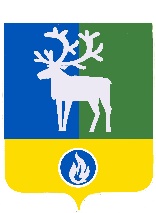 СЕЛЬСКОЕ ПОСЕЛЕНИЕ ВЕРХНЕКАЗЫМСКИЙБЕЛОЯРСКИЙ РАЙОНХАНТЫ-МАНСИЙСКИЙ АВТОНОМНЫЙ ОКРУГ – ЮГРА  АДМИНИСТРАЦИЯ СЕЛЬСКОГО ПОСЕЛЕНИЯ ВЕРХНЕКАЗЫМСКИЙ ПОСТАНОВЛЕНИЕот 29 августа 2022 года                                                                                                          № 193        Об утверждении отчета об исполнении бюджета                                                                    сельского поселения Верхнеказымский за первое полугодие 2022 года	В соответствии со статьёй 264.2 Бюджетного кодекса Российской Федерации, статьёй 7 Положения об отдельных вопросах организации и осуществления бюджетного процесса в сельском поселении Верхнеказымский, утвержденного решением Совета депутатов сельского поселения Верхнеказымский от 20 ноября 2008 года № 6 «Об утверждении Положения об отдельных вопросах организации и осуществления бюджетного процесса в сельском поселении Верхнеказымский», п о с т а н о в л я ю:	1. Утвердить прилагаемый отчет об исполнении бюджета сельского поселения Верхнеказымский за первое полугодие 2022 года. 	2. Направить, указанный в пункте 1 настоящего постановления, отчет об исполнении бюджета сельского поселения Верхнеказымский за первое полугодие 2022 года в Совет депутатов сельского поселения Верхнеказымский, контрольно-счетную палату Белоярского района. 3. Опубликовать настоящее постановление в бюлетене «Официальный вестник сельского поселения Верхнеказымский».	4. Настоящее постановление вступает в силу после его официального опубликования.Глава сельского поселения Верхнеказымский 		                                       Г.Н.Бандысик УТВЕРЖДЕНпостановлением администрации    сельского поселения Верхнеказымскийот 29 августа 2022 года № 193О Т Ч Е Тоб исполнении бюджета сельского поселения Верхнеказымскийза  первое полугодие 2022 годаДоходы бюджета сельского поселения ВерхнеказымскийРасходы бюджета сельского поселения ВерхнеказымскийИсточники финансирования дефицита бюджетасельского поселения Верхнеказымский_____________Наименование показателяКод доходаИсполнено (рублей)123НАЛОГОВЫЕ И НЕНАЛОГОВЫЕ ДОХОДЫ000 1 00 00000 00 0000 00012 074 948,07НАЛОГИ НА ПРИБЫЛЬ, ДОХОДЫ000 1 01 00000 00 0000 0009 837 763,78Налог на доходы физических лиц000 1 01 02000 01 0000 1109 795 591,55Налог на доходы физических лиц с доходов, источником которых является налоговый агент, за исключением доходов, в отношении которых исчисление и уплата налога осуществляется в соответствии со статьями 227, 227.1 и 228 Налогового кодекса Российской Федерации000 1 01 02010 01 0000 1109 795 591,55Налог на доходы физических лиц с доходов, полученных физическими лицами в соответствии со статьей 228 Налогового кодекса Российской Федерации000 1 01 02030 01 0000 11010 561,62Налог на доходы физических лиц в части суммы налога, превышающей 650 000 рублей, относящейся к части налоговой базы, превышающей 5 000 000 рублей (за исключением налога на доходы физических лиц с сумм прибыли контролируемой иностранной компании, в том числе фиксированной прибыли контролируемой иностранной компании)000 1 01 02080 01 0000 11031 610,61НАЛОГИ НА ТОВАРЫ (РАБОТЫ, УСЛУГИ), РЕАЛИЗУЕМЫЕ НА ТЕРРИТОРИИ РОССИЙСКОЙ ФЕДЕРАЦИИ000 1 03 00000 00 0000 000893 979,03Акцизы по подакцизным товарам (продукции), производимым на территории Российской Федерации000 1 03 02000 01 0000 110893 979,03Доходы от уплаты акцизов на дизельное топливо, подлежащие распределению между бюджетами субъектов Российской Федерации и местными бюджетами с учетом установленных дифференцированных нормативов отчислений в местные бюджеты000 1 03 02230 01 0000 110440 035,80Доходы от уплаты акцизов на моторные масла для дизельных и (или) карбюраторных (инжекторных) двигателей, подлежащие распределению между бюджетами субъектов Российской Федерации и местными бюджетами с учетом установленных дифференцированных нормативов отчислений в местные бюджеты000 1 03 02240 01 0000 1102 590,46Доходы от уплаты акцизов на автомобильный бензин, подлежащие распределению между бюджетами субъектов Российской Федерации и местными бюджетами с учетом установленных дифференцированных нормативов отчислений в местные бюджеты000 1 03 02250 01 0000 110506 892,52Доходы от уплаты акцизов на прямогонный бензин, подлежащие распределению между бюджетами субъектов Российской Федерации и местными бюджетами с учетом установленных дифференцированных нормативов отчислений в местные бюджеты000 1 03 02260 01 0000 110-55 539,75НАЛОГИ НА ИМУЩЕСТВО000 1 06 00000 00 0000 00061 343,94Налог на имущества физических лиц 000 1 06 01000 00 0000 11019 136,80Налог на имущество физических лиц, взимаемый по ставкам, применяемым к объектам налогообложения, расположенным в границах сельских поселений 000 1 06 01030 10 0000 11019 136,80Транспортный налог    000 1 06 04000 02 0000 11010 012,16Транспортный налог с организаций    000 1 06 04011 02 0000 110451,44Транспортный налог с физических лиц    000 1 06 04012 02 0000 1109 560,72Земельный налог 000 1 06 06000 00 0000 11032 194,98Земельный налог с организаций, обладающих земельным участком, расположенным в границах сельских поселений000 1 06 06033 10 0000 11031 817,00 Земельный налог с физических лиц, обладающих земельным участком, расположенным в границах сельских поселений 000 1 06 06043 10 0000 110377,98ГОСУДАРСТВЕННАЯ ПОШЛИНА000 1 08 00000 00 0000 00019 150,00Государственная пошлина за совершение нотариальных действий (за исключением действий, совершаемых консульскими учреждениями Российской Федерации)000 1 08 04000 01 0000 11019 150,00Государственная пошлина за совершение нотариальных действий должностными лицами органов местного самоуправления, уполномоченными в соответствии с законодательными актами Российской Федерации на совершение нотариальных действий 000 1 08 04020 01 0000 11019 150,00ДОХОДЫ ОТ ИСПОЛЬЗОВАНИЯ ИМУЩЕСТВА, НАХОДЯЩЕГОСЯ В ГОСУДАРСТВЕННОЙ И МУНИЦИПАЛЬНОЙ СОБСТВЕННОСТИ000 1 11 00000 00 0000 000129 383,17Доходы от сдачи в аренду имущества, составляющего казну сельских поселений (за исключением земельных участков)000 1 11 05075 10 0000 12099 553,69Прочие поступления от использования имущества, находящегося в собственности сельских поселений (за исключением имущества муниципальных бюджетных и автономных учреждений, а также имущества муниципальных унитарных предприятий, в том числе казенных)000 1 11 09045 10 0000 12029 829,48ДОХОДЫ ОТ ОКАЗАНИЯ ПЛАТНЫХ УСЛУГ И КОМПЕНСАЦИИ ЗАТРАТ ГОСУДАРСТВА000 1 13 00000 00 0000 00073 953,63Прочие доходы от компенсации затрат бюджетов сельских поселений000 1 13 02995 10 0000 41073 953,63ДОХОДЫ ОТ ПРОДАЖИ МАТЕРИАЛЬНЫХ И НЕМАТЕРИАЛЬНЫХ АКТИВОВ000 1 14 00000 00 0000 0001 059 374,52Доходы от продажи квартир000 1 14 01000 00 0000 4101 059 374,52Доходы от продажи квартир, находящихся в собственности сельских поселений000 1 14 01050 10 0000 4101 059 374,52БЕЗВОЗМЕЗДНЫЕ ПОСТУПЛЕНИЯ000 2 00 00000 00 0000 00047 785 960,26БЕЗВОЗМЕЗДНЫЕ ПОСТУПЛЕНИЯ ОТ ДРУГИХ БЮДЖЕТОВ БЮДЖЕТНОЙ СИСТЕМЫ РОССИЙСКОЙ ФЕДЕРАЦИИ000 2 02 00000 00 0000 00047 785 960,26Дотации бюджетам бюджетной системы Российской Федерации000 2 02 10000 00 0000 1503 545 302,00Дотации на выравнивание бюджетной обеспеченности000 2 02 15001 00 0000 1503 545 302,00Субсидии бюджетам бюджетной системы Российской Федерации (межбюджетные субсидии)000 2 02 20000 00 0000 15037 445 326,94Субсидии бюджетам муниципальных образований на обеспечение мероприятий по переселению граждан из аварийного жилищного фонда, в том числе переселению граждан из аварийного жилищного фонда с учетом необходимости развития малоэтажного жилищного строительства, за счет средств, поступивших от государственной корпорации - Фонда содействия реформированию жилищно-коммунального хозяйства000 2 02 20299 00 0000 15014 603 677,45Субсидии бюджетам муниципальных образований на обеспечение мероприятий по переселению граждан из аварийного жилищного фонда, в том числе переселению граждан из аварийного жилищного фонда с учетом необходимости развития малоэтажного жилищного строительства, за счет средств бюджетов000 2 02 20302 00 0000 15022 841 649,49Субвенции бюджетам бюджетной системы Российской Федерации000 2 02 30000 00 0000 150186 006,32Субвенции бюджетам сельских поселений на выполнение передаваемых полномочий субъектов Российской Федерации000 2 02 30024 10 0000 15012 450,00Субвенции бюджетам сельских поселений на осуществление первичного воинского учета органами местного самоуправления поселений, муниципальных и городских округов000 2 02 35118 10 0000 150154 356,32Субвенции бюджетам на государственную регистрацию актов гражданского состояния000 2 02 35930 00 0000 15019 200,00Иные межбюджетные трансферты 000 2 02 40000 00 0000 1506 609 325,00Прочие межбюджетные трансферты, передаваемые бюджетам сельских поселений000 2 02 49999 10 0000 1506 609 325,00ДОХОДЫ БЮДЖЕТА - всего59 860 908,33Наименование показателяКод расходаИсполнено (рублей)123ОБЩЕГОСУДАРСТВЕННЫЕ ВОПРОСЫ650 0100 0000000000 0009 904 676,48Функционирование высшего должностного лица субъекта Российской Федерации и муниципального образования650 0102 0000000000 0001 663 266,58Функционирование Правительства Российской Федерации, высших исполнительных органов государственной власти субъектов Российской Федерации, местных администраций650 0104 0000000000 0006 750 265,01Обеспечение деятельности финансовых, налоговых и таможенных органов и органов финансового (финансово-бюджетного) надзора650 0106 0000000000 00037 600,00Другие общегосударственные вопросы650 0113 0000000000 0001 453 544,89НАЦИОНАЛЬНАЯ ОБОРОНА650 0200 0000000000 000223 068,26Мобилизация и вневойсковая подготовка650 0203 0000000000 000223 068,26НАЦИОНАЛЬНАЯ БЕЗОПАСНОСТЬ И ПРАВООХРАНИТЕЛЬНАЯ ДЕЯТЕЛЬНОСТЬ650 0300 0000000000 000 34 500,00Органы юстиции650 0304 0000000000 000 19 200,00Другие вопросы в области национальной безопасности и правоохранительной деятельности650 0314 0000000000 000 15 300,00НАЦИОНАЛЬНАЯ ЭКОНОМИКА650 0400 0000000000 0001 126 837,25Дорожное хозяйство (дорожные фонды)650 0409 0000000000 000 844 611,28Связь и информатика650 0410 0000000000 000282 225,97ЖИЛИЩНО-КОММУНАЛЬНОЕ ХОЗЯЙСТВО650 0500 0000000000 00040 336 100,55Жилищное хозяйство 650 0501 0000000000 00039 466 264,08Коммунальное хозяйство650 0502 0000000000 00020 198,02Благоустройство650 0503 0000000000 000849 638,45 КУЛЬТУРА, КИНЕМАТОГРАФИЯ650 0800 0000000000 0007 289 427,24Культура650 0801 0000000000 000 7 289 427,24СОЦИАЛЬНАЯ ПОЛИТИКА 650 1000 0000000000 00025 000,00Пенсионное обеспечение 650 1001 0000000000 00025 000,00ФИЗИЧЕСКАЯ КУЛЬТУРА И СПОРТ650 1100 0000000000 000320 277,99Другие вопросы в области физической культуры и спорта 650 1105 0000000000 000320 277,99РАСХОДЫ БЮДЖЕТА - всего59 259 887,77Результат исполнения бюджета (Профицит (+) / Дефицит (-)+601 020,56ИСТОЧНИКИ ФИНАНСИРОВАНИЯ ДЕФИЦИТА БЮДЖЕТА - всего-601 020,56Изменение остатков средств на счетах по учету  средств бюджета650 01 05 00 00 00 0000 000-601 020,56